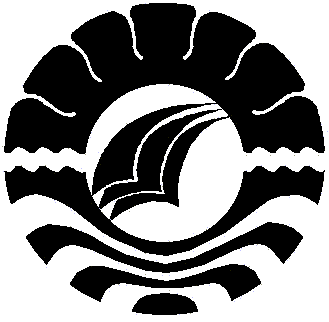 SKRIPSIMENINGKATKAN KEMAMPUAN MENYUSUN KALIMAT SEDERHANA  MELALUI PENGGUNAAN MEDIA KARTU KATA PADA MURID DISLEKSIA KELAS DASAR III DI SD INPRES MACCINI BARU MAKASSARHARIATIJURUSAN PENDIDIKAN LUAR BIASAFAKULTAS ILMU PENDIDIKANUNIVERSITAS NEGERI MAKASSAR2015